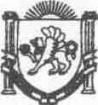 Республика КрымНижнегорский районАдминистрацияЧкаловского сельского поселенияПОСТАНОВЛЕНИЕ№143-Б20.11.2023г.                                                                                             с.Чкалово«Об утверждении перечня главных администраторов доходов бюджета муниципального образования Чкаловское сельское поселениеНижнегорского района Республики Крым,а также состав, закрепленных за ними кодовклассификации доходов бюджета»В соответствии пунктом 3.2 статьи 160.1 Бюджетного кодекса Российской Федерации, руководствуясь постановлением Правительства Российской Федерации от 16 сентября 2021 года №1569 «Об утверждении общих требований к закреплению за органами государственной власти (государственными органами) субъекта Российской Федерации, органами управления территориальными фондами обязательного медицинского страхования, органами местного самоуправления, органами местной администрации полномочий главного администратора доходов бюджета и к утверждению перечня главных администраторов доходов бюджета субъекта Российской Федерации, бюджета территориального фонда обязательного медицинского страхования, местного бюджета», постановлением администрации Чкаловского сельского поселения Нижнегорского района Республики Крым от 23.11.2021 №158-Б «Об утверждении Порядка осуществления органами местного самоуправления муниципального образования Чкаловского сельского поселения Нижнегорского района Республики Крым и (или) находящимися в их ведении казенными учреждениями бюджетных полномочий главных администраторов доходов бюджетов бюджетной системы Российской Федерации», руководствуясь Уставом муниципального образования Чкаловского сельского поселения Нижнегорского района Республики Крым, администрация Чкаловского сельского поселенияПОСТАНОВЛЯЕТ:1. Утвердить перечень главных администраторов доходов бюджета муниципального образования Чкаловское сельское поселение Нижнегорского района Республики Крым, а также состав, закрепленных за ними кодов  классификации доходов бюджета», согласно приложению (прилагается).2. Настоящее постановление применяется к правоотношениям, возникающим при составлении и исполнении бюджета муниципального образования Чкаловское сельское поселение Нижнегорского района Республики Крым, начиная с бюджета на 2024 год и на плановый период 2025 и 2026 годов.3. Постановление администрации Чкаловского сельского поселения Нижнегорского района Республики Крым от 14.11.2022 №156-Б «Об утверждении перечня главных администраторов доходов бюджета Чкаловского сельского поселения Нижнегорского района Республики Крым», считать утратившим силу.4. Настоящее постановление обнародовать на официальном Портале Правительства Республики Крым на странице Нижнегорский район (nijno.rk.gov.ru) в разделе «Районная власть», «Муниципальные образования района», подраздел «Чкаловское сельское поселение» и на Информационном стенде в административном здании Чкаловского сельского совета по адресу: с. Чкалово ул.Центральная 54 а.5. Настоящее постановление вступает в силу с 01.01.2024 года.6. Контроль за выполнением настоящего постановления оставляю за собой.Председатель Чкаловского сельского совета –глава администрации Чкаловского сельского поселения 				Халицкая М.Б.Приложение  к постановлению Администрации Чкаловского сельского поселения Нижнегорского района Республики Крым от 20.11.2023г. № 143БПеречень главных администраторов доходовбюджета муниципального образования Чкаловское сельское поселениеНижнегорского района Республики Крым, а также состав, закрепленных за ними кодов классификации доходов бюджета»Код бюджетной классификации Российской ФедерацииКод бюджетной классификации Российской ФедерацииКод бюджетной классификации Российской ФедерацииКод бюджетной классификации Российской ФедерацииНаименование главного администратора доходов бюджета муниципального образования Чкаловского сельского поселения Нижнегорского района Республики Крым, наименование вида (подвида) доходов бюджета муниципального образования Чкаловского сельского поселения Нижнегорского района Республики Крымглавного админист ратора доходовглавного админист ратора доходовглавного админист ратора доходоввида (подвида) доходов бюджета муниципального образования Чкаловского сельского поселения Нижнегорского района Республики КрымНаименование главного администратора доходов бюджета муниципального образования Чкаловского сельского поселения Нижнегорского района Республики Крым, наименование вида (подвида) доходов бюджета муниципального образования Чкаловского сельского поселения Нижнегорского района Республики Крым11123182 Федеральная налоговая служба182 Федеральная налоговая служба182 Федеральная налоговая служба182 Федеральная налоговая служба182 Федеральная налоговая служба101020100100001101010201001000011010102010010000110Налог на доходы физических лиц с доходов, источником которых является налоговый агент, за исключением доходов, в отношении которых исчисление и уплата налога осуществляются в соответствии со статьями 227, 227.1 и 228 Налогового кодекса Российской Федерации101020100110001101010201001100011010102010011000110Налог на доходы физических лиц с доходов, источником которых является налоговый агент, за исключением доходов, в отношении которых исчисление и уплата налога осуществляются в соответствии со статьями 227, 227.1 и 228 Налогового кодекса Российской Федерации (сумма платежа (перерасчеты, недоимка и задолженность по соответствующему платежу, в том числе по отмененному)101020100121001101010201001210011010102010012100110Налог на доходы физических лиц с доходов, источником которых является налоговый агент, за исключением доходов, в отношении которых исчисление и уплата налога осуществляются в соответствии со статьями 227, 227.1 и 228 Налогового кодекса Российской Федерации (пени по соответствующему платежу)1010201001300011010102010013000110Налог на доходы физических лиц с доходов, источником которых является налоговый агент, за исключением доходов, в отношении которых исчисление и уплата налога осуществляются в соответствии со статьями 227, 227.1 и 228 Налогового кодекса Российской Федерации (суммы денежных взысканий  (штрафов) по соответствующему платежу согласно законодательству Российской Федерации)1010202001000011010102020010000110Налог на доходы физических лиц с доходов, полученных от осуществления деятельности физическими лицами, зарегистрированными в качестве индивидуальных предпринимателей, нотариусов, занимающихся частной практикой, адвокатов, учредивших адвокатские кабинеты, и других лиц, занимающихся частной практикой в соответствии со статьей 227 Налогового кодекса Российской Федерации1010202001100011010102020011000110Налог на доходы физических лиц с доходов, полученных от осуществления деятельности физическими лицами, зарегистрированными в качестве индивидуальных предпринимателей, нотариусов, занимающихся частной практикой, адвокатов, учредивших адвокатские кабинеты, и других лиц, занимающихся частной практикой в соответствии со статьей 227 Налогового кодекса Российской Федерации (сумма платежа (перерасчеты, недоимка и задолженность по соответствующему платежу, в том числе по отмененному)1010202001210011010102020012100110Налог на доходы физических лиц с доходов, полученных от осуществления деятельности физическими лицами, зарегистрированными в качестве индивидуальных предпринимателей, нотариусов, занимающихся частной практикой, адвокатов, учредивших адвокатские кабинеты, и других лиц, занимающихся частной практикой в соответствии со статьей 227 Налогового кодекса Российской Федерации (пени по соответствующему платежу)Код бюджетной классификации Российской ФедерацииКод бюджетной классификации Российской ФедерацииНаименование главного администратора доходов бюджета муниципального образования Чкаловского сельского поселения Нижнегорского района Республики Крым, наименование вида (подвида) доходов бюджета муниципального образования Чкаловского сельского поселения Нижнегорского района Республики Крымглавного админист ратора доходоввида (подвида) доходов бюджета муниципального образования Чкаловского сельского поселения Нижнегорского района Республики КрымНаименование главного администратора доходов бюджета муниципального образования Чкаловского сельского поселения Нижнегорского района Республики Крым, наименование вида (подвида) доходов бюджета муниципального образования Чкаловского сельского поселения Нижнегорского района Республики Крым10102020013000110Налог на доходы физических лиц с доходов, полученных от осуществления деятельности физическими лицами, зарегистрированными в качестве индивидуальных предпринимателей, нотариусов, занимающихся частной практикой, адвокатов, учредивших адвокатские кабинеты, и других лиц, занимающихся частной практикой в соответствии со статьей 227 Налогового кодекса Российской Федерации (суммы денежных взысканий (штрафов) по соответствующему платежу согласно законодательству Российской Федерации)10102030010000110Налог на доходы физических лиц с доходов, полученных физическими лицами в соответствии со статьей 228 Налогового кодекса Российской Федерации10102030011000110Налог на доходы физических лиц с доходов, полученных физическими лицами в соответствии со статьей 228 Налогового кодекса Российской Федерации (сумма платежа (перерасчеты, недоимка и задолженность по соответствующему платежу, в том числе по отмененному)10102030012100110Налог на доходы физических лиц с доходов, полученных физическими лицами в соответствии со статьей 228 Налогового кодекса Российской Федерации (пени по соответствующему платежу)10102030013000110Налог на доходы физических лиц с доходов, полученных физическими лицами в соответствии со статьей 228 Налогового кодекса Российской Федерации (суммы денежных взысканий (штрафов) по соответствующему платежу согласно законодательству Российской Федерации)10503000010000110Единый сельскохозяйственный налогКод бюджетной классификации Российской ФедерацииКод бюджетной классификации Российской ФедерацииНаименование главного администратора доходов бюджета муниципального образования Чкаловского сельского поселения Нижнегорского района Республики Крым, наименование вида (подвида) доходов бюджета муниципального образования Чкаловского сельского поселения Нижнегорского района Республики Крымглавного админист ратора доходоввида (подвида) доходов бюджета муниципального образования Чкаловского сельского поселения Нижнегорского района Республики КрымНаименование главного администратора доходов бюджета муниципального образования Чкаловского сельского поселения Нижнегорского района Республики Крым, наименование вида (подвида) доходов бюджета муниципального образования Чкаловского сельского поселения Нижнегорского района Республики Крым10503010011000110Единый сельскохозяйственный налог (сумма платежа (перерасчеты, недоимка и задолженность по соответствующему платежу, в том числе по отмененному)10601000000000110Налог на имущество физических лиц10601030100000110Налог на имущество физических лиц, взимаемый по ставкам, применяемым к объектам налогообложения, расположенным в границах сельских поселений10601030101000110Налог на имущество физических лиц, взимаемый по ставкам, применяемым к объектам налогообложения, расположенным в границах сельских поселений (сумма платежа (перерасчеты, недоимка и задолженность по соответствующему платежу, в том числе по отмененному)10606030000000110Земельный налог с организаций10606033100000110Земельный налог с организаций, обладающих земельным участком, расположенным в границах сельских поселений10606033101000110Земельный налог с организаций, обладающих земельным участком, расположенным в границах сельских поселений (сумма платежа (перерасчеты, недоимка и задолженность по соответствующему платежу, в том числе по отмененному)10606033102100110Земельный налог с организаций, обладающих земельным участком, расположенным в границах сельских поселений (пени по соответствующему платежу)10606043100000110Земельный налог с физических лиц, обладающих земельным участком, расположенным в границах сельских поселений10606043101000110Земельный налог с физических лиц, обладающих земельным участком, расположенным в границах сельских поселений (сумма платежа (перерасчеты, недоимка и задолженность по соответствующему платежу, в том числе по отмененному)	Код бюджетной классификации Российской ФедерацииКод бюджетной классификации Российской ФедерацииКод бюджетной классификации Российской ФедерацииНаименование главного администратора доходов бюджета муниципального образования Чкаловского сельского поселения Нижнегорского района Республики Крым, наименование вида (подвида) доходов бюджета муниципального образования Чкаловского сельского поселения Нижнегорского района Республики Крымглавного админист ратора доходоввида (подвида) доходов бюджета муниципального образования Чкаловского сельского поселения Нижнегорского района Республики Крымвида (подвида) доходов бюджета муниципального образования Чкаловского сельского поселения Нижнегорского района Республики КрымНаименование главного администратора доходов бюджета муниципального образования Чкаловского сельского поселения Нижнегорского района Республики Крым, наименование вида (подвида) доходов бюджета муниципального образования Чкаловского сельского поселения Нижнегорского района Республики Крым1060604310210011010606043102100110Земельный налог с физических лиц, обладающих земельным участком, расположенным в границах сельских поселений (пени по соответствующему платежу)903 Администрация Чкаловского сельского поселения Нижнегорского района Республики Крым903 Администрация Чкаловского сельского поселения Нижнегорского района Республики Крым903 Администрация Чкаловского сельского поселения Нижнегорского района Республики Крым903 Администрация Чкаловского сельского поселения Нижнегорского района Республики Крым1 08 04020 01 1000 1101 08 04020 01 1000 110Государственная пошлина за совершение нотариальных действий должностными лицами органов местного самоуправления, уполномоченными в соответствии с законодательными актами Российской Федерации на совершение нотариальных действий (сумма (платежа (перерасчеты, недоимка и задолженность по соответствующему платежу, в том числе по отменному))1 11 05025 10 0000 1201 11 05025 10 0000 120Доходы, получаемые в виде арендной платы, а также средства от продажи права на заключение договоров аренды за земли, находящиеся в собственности сельских поселений (за исключением земельных участков муниципальных бюджетных и автономных учреждений)1 11 05035 10 0000 120Доходы от сдачи в аренду имущества, находящегося в оперативном управлении органов управления сельских поселений и созданных ими учреждений (за исключением имущества муниципальных бюджетных и автономных учреждений)1 11 05325 10 0000 120Плата по соглашениям об установлении сервитута, заключенным органами местного самоуправления сельских поселений, государственными или муниципальными предприятиями либо государственными или муниципальными учреждениями в отношении земельных участков, находящихся в собственности сельских поселений1 11 09045 10 0000 120Прочие поступления от использования имущества, находящегося в собственности сельских поселений (за исключением имущества муниципальных бюджетных и автономных учреждений, а также имущества муниципальных унитарных предприятий, в том числе казенных)Код бюджетной классификации Российской ФедерацииКод бюджетной классификации Российской ФедерацииКод бюджетной классификации Российской ФедерацииНаименование главного администратора доходов бюджета муниципального образования Чкаловского сельского поселения Нижнегорского района Республики Крым, наименование вида (подвида) доходов бюджета муниципального образования Чкаловского сельского поселения Нижнегорского района Республики Крымглавного админист ратора доходовглавного админист ратора доходоввида (подвида) доходов бюджета муниципального образования Чкаловского сельского поселения Нижнегорского района Республики КрымНаименование главного администратора доходов бюджета муниципального образования Чкаловского сельского поселения Нижнегорского района Республики Крым, наименование вида (подвида) доходов бюджета муниципального образования Чкаловского сельского поселения Нижнегорского района Республики Крым1 11 09080 10 0000 120Плата, поступившая в рамках договора за предоставление права на размещение и эксплуатацию нестационарного торгового объекта, установку и эксплуатацию рекламных конструкций на землях или  земельных участках, находящихся в собственности сельских поселений, и на землях или земельных участках, государственная собственность на которые не разграничена1 13 01995 10 0000 130Прочие доходы от оказания платных услуг (работ) получателями средств бюджетов сельских поселений1 13 02995 10 0000 130Прочие доходы от компенсации затрат бюджетов сельских поселений1 14 02052 10 0000 410Доходы от реализации имущества, находящегося в оперативном управлении учреждений, находящихся в ведении органов управления сельских поселений (за исключением имущества муниципальных бюджетных и автономных учреждений), в части реализации основных средств по указанному имуществу1 14 02052 10 0000 440Доходы от реализации имущества, находящегося в оперативном управлении учреждений, находящихся в ведении органов управления сельских поселений (за исключением имущества муниципальных бюджетных и автономных учреждений), в части реализации материальных запасов по указанному имуществу1 14 02053 10 0000 410Доходы от реализации иного имущества находящегося в собственности сельских поселений (за исключением имущества муниципальных бюджетных и автономных учреждений, а также имущества муниципальных унитарных предприятий, в том числе казенных), в части реализации основных средств по указанному имуществуКод бюджетной классификации Российской ФедерацииКод бюджетной классификации Российской ФедерацииКод бюджетной классификации Российской ФедерацииНаименование главного администратора доходов бюджета муниципального образования Чкаловского сельского поселения Нижнегорского района Республики Крым, наименование вида (подвида) доходов бюджета муниципального образования Чкаловского сельского поселения Нижнегорского района Республики Крымглавного админист ратора доходовглавного админист ратора доходоввида (подвида) доходов бюджета муниципального образования Чкаловского сельского поселения Нижнегорского района Республики КрымНаименование главного администратора доходов бюджета муниципального образования Чкаловского сельского поселения Нижнегорского района Республики Крым, наименование вида (подвида) доходов бюджета муниципального образования Чкаловского сельского поселения Нижнегорского района Республики Крым1 14 02053 10 0000 440Доходы от реализации иного имущества находящегося в собственности сельских поселений (за исключением имущества муниципальных бюджетных и автономных учреждений, а также имущества муниципальных унитарных предприятий, в том числе казенных), в части реализации материальных запасов по указанному имуществу1 14 06025 10 0000 430Доходы от продажи земельных участков, находящихся в собственности сельских поселений (за исключением земельных участков муниципальных бюджетных и автономных учреждений)1 14 06325 10 0000 430Плата за увеличение площади земельных участков, находящихся в частной собственности, в результате перераспределения таких земельных участков и земельных участков, находящихся в собственности сельских поселений1 16 07090 10 0000 140Иные штрафы, неустойки, пени, уплаченные в соответствии с законом или договором в случае неисполнения или ненадлежащего исполнения обязательств перед муниципальным органом, (муниципальным казенным учреждением) сельского поселения1 16 07010 10 0000 140Штрафы, неустойки, пени, уплаченные в случае просрочки исполнения поставщиком (подрядчиком, исполнителем) обязательств, предусмотренных контрактом, заключенным муниципальным органом, казенным учреждением сельского поселения1 16 10100 10 0000 140Денежные взыскания, налагаемые в возмещение ущерба, причиненного в результате незаконного или нецелевого использования бюджетных средств (в части бюджетов сельских поселений)1 17 01050 10 0000 180Невыясненные поступления, зачисляемые в бюджеты сельских поселений.1 17 05050 10 0000 180Прочие неналоговые доходы бюджетов сельских поселений.Код бюджетной классификации Российской ФедерацииКод бюджетной классификации Российской ФедерацииКод бюджетной классификации Российской ФедерацииНаименование главного администратора доходов бюджета муниципального образования Чкаловского сельского поселения Нижнегорского района Республики Крым, наименование вида (подвида) доходов бюджета муниципального образования Чкаловского сельского поселения Нижнегорского района Республики Крымглавного админист ратора доходовглавного админист ратора доходоввида (подвида) доходов бюджета муниципального образования Чкаловского сельского поселения Нижнегорского района Республики КрымНаименование главного администратора доходов бюджета муниципального образования Чкаловского сельского поселения Нижнегорского района Республики Крым, наименование вида (подвида) доходов бюджета муниципального образования Чкаловского сельского поселения Нижнегорского района Республики Крым1 17 15030 10 0002 150Инициативные платежи, зачисляемые в бюджеты сельских поселений (на софинансирование реализации проектов инициативного бюджетирования в Республике Крым)2 02 15001 10 0000 150Дотация бюджетам сельских поселений на выравнивание бюджетной обеспеченности из бюджета субъекта Российской Федерации2 02 16001 10 0000 150Дотация бюджетам сельских поселений на выравнивание бюджетной обеспеченности из бюджетов муниципальных районов2 02 15002 10 0000 150Дотация бюджетам сельских поселений на поддержку мер по обеспечению сбалансированности бюджетов2 02 25576 10 0000 150Субсидии бюджетам сельских поселений на обеспечение   комплексного развития сельских территорий2 02 29999 10 0000 150Прочие субсидии бюджетам сельских поселений2 02 29999 10 0110 150Прочие субсидии бюджетам сельских поселений (на проведение мероприятий по обеспечению уличным освещением территорий муниципальных образований Республики Крым)2 02 29999 10 0002 150Прочие субсидии бюджетам сельских поселений (на софинансирование реализации проектов инициативного бюджетирования в Республике Крым)2 02 29999 10 7007 150Прочие субсидии бюджетам сельских поселений (субсидии бюджетам муниципальных образований Республики Крым на софинансирование реализации проектов инициативного бюджетирования в Республике Крым)2 02 29999 10 3730 150Прочие субсидии бюджетам сельских поселений (Субсидии бюджетам муниципальных образований Республики Крым на благоустройство общественных территорий (в части обустройства контейнерных площадок для сбора ТКО))2 02 35118 10 0000 150Субвенции бюджетам сельских поселений на осуществление первичного воинского учета органами местного самоуправления поселений, муниципальных и городских округовКод бюджетной классификации Российской ФедерацииКод бюджетной классификации Российской ФедерацииКод бюджетной классификации Российской ФедерацииНаименование главного администратора доходов бюджета муниципального образования Чкаловского сельского поселения Нижнегорского района Республики Крым, наименование вида (подвида) доходов бюджета муниципального образования Чкаловского сельского поселения Нижнегорского района Республики Крымглавного админист ратора доходовглавного админист ратора доходоввида (подвида) доходов бюджета муниципального образования Чкаловского сельского поселения Нижнегорского района Республики КрымНаименование главного администратора доходов бюджета муниципального образования Чкаловского сельского поселения Нижнегорского района Республики Крым, наименование вида (подвида) доходов бюджета муниципального образования Чкаловского сельского поселения Нижнегорского района Республики Крым2 02 30024 10 0002 150Субвенции бюджетам сельских поселений на выполнение передаваемых полномочий субъектов Российской Федерации  (в рамках непрограммных расходов органов Республики Крым (полномочия в сфере административной ответственности))2 02 49999 10 0001 150Прочие межбюджетные трансферты, передаваемые бюджетам сельских поселений (на проведение дополнительных санитарно-противоэпидемических (профилактических) мероприятий (проведение дезинфекционной работы в очагах новой коронавирусной инфекции СоVid-2019)2 02 49999 10 2222 150Прочие межбюджетные трансферты, передаваемые бюджетам сельских поселений (на поощрение муниципальных управленческих команд)2 07 05030 10 0000 150Прочие безвозмездные поступления в бюджеты сельских поселений2 08 05000 10 0000 150Перечисления из бюджетов сельских поселений (в бюджеты поселений) для осуществления возврата(зачета) излишне уплаченных или излишне взысканных сумм налогов, сборов и иных платежей, а также сумм процентов за несвоевременное осуществление такого возврата и процентов, начисленных на излишне взысканные суммы2 08 10000 10 0000 150Перечисления из бюджетов сельских поселений (в бюджеты сельских поселений) для осуществлениявзыскания2 18 60010 10 0000 150Доходы бюджетов сельских поселений от возврата остатков субсидий, субвенций и иных межбюджетных трансфертов, имеющих целевое назначение, прошлых лет из бюджетов муниципальных районов2 19 60010 10 0000 150Возврат прочих остатков субсидий, субвенций и иных межбюджетных трансфертов, имеющих целевое назначение, прошлых лет из бюджетов сельских поселений